TÍTULO DO ARTIGO:subtítuloNome e sobrenome do primeiro autorNome e sobrenome do segundo autorRESUMOIntroduzem-se os conceitos de Informação e de Gestão da informação no âmbito da Ciência da Informação e o seu valor operativo quando aplicado a Sistemas de Informação com um elevado nível de complexidade. Desenvolve-se o conceito de Sistema de Informação e o pensamento sistémico a partir dos estudos da Teoria Geral dos Sistemas de Ludwig von Bertalanffy e da relação estabelecida por Piero Mella entre estrutura ou unidade e sistema de informação. Abordam-se, genericamente, as possíveis classificações e tipologias de sistemas. Analisa-se o conceito de Sistema Tecnológico de Informação e as suas relações com a Gestão da Informação das Organizações. Conclui-se com a análise das implicações e dos desafios da Gestão do Conhecimento na criação da Inteligência Competitiva e da Gestão da Inovação nas organizações. Exemplo de resumo retirado de Marques (2017).Palavras-chave: palavra 1; palavra 2; palavra 3; palavra 4.ABSTRACT Resumo em outro idioma. Elemento opcional. Keywords: keyword 1; keyword 2; keyword 3; keyword 4. INTRODUÇÃO“A introdução é a parte inicial do artigo na qual devem constar a delimitação do assunto tratado, os objetivos da pesquisa e outros elementos necessários para situar o tema do artigo.” (Associação Brasileira de Normas Técnicas, 2018, p. 5).Exemplo de citação direta - as citações diretas, no texto, com mais de três linhas devem ser destacadas com recuo de 4 cm da margem esquerda, com letra menor que a do texto utilizado e sem as aspas. (Associação Brasileira de Normas Técnicas, 2023, p. 12).TÍTULO DO CAPÍTULO“Desenvolvimento é a parte principal do artigo, que contém a exposição ordenada e pormenorizada do assunto tratado. Divide-se em seções e subseções, conforme ABNT NBR 6024.” (Associação Brasileira de Normas Técnicas, 2018, p. 5).Exemplo de ilustrações e tabelas As figuras devem ser apresentadas conforme exemplo daFigura  ‒ Biblioteca UFFS Campus Chapecó
Fonte: Simioni (2017).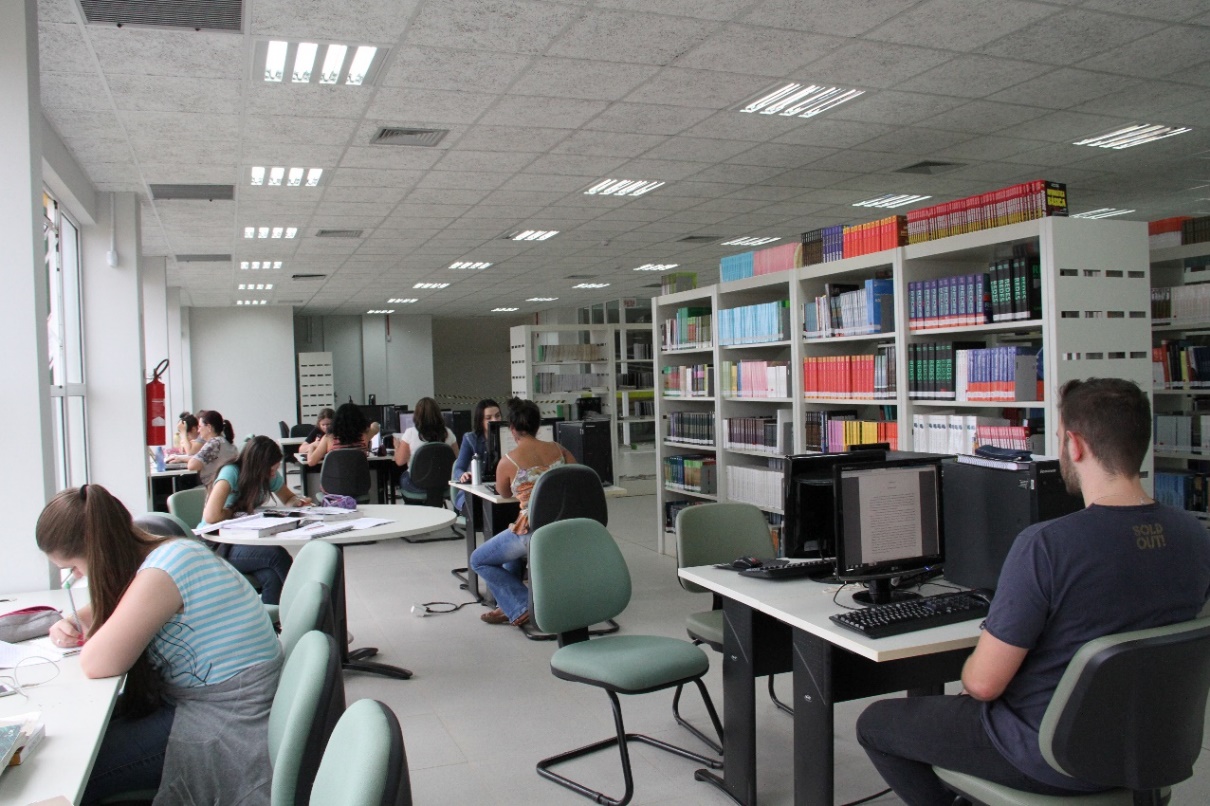 A formatação das tabelas deve seguir a Norma de Formatação Tabular do IBGE, que está disponível no link:https://biblioteca.ibge.gov.br/visualizacao/livros/liv23907.pdf A Tabela 1 é um exemplo de como deve ser apresentada uma tabela em um trabalho acadêmico:Tabela  ‒ Variação IGPM                                         Fonte: Calcular [...] (2020).A principal diferença entre um quadro e uma tabela é o seu conteúdo: uma tabela contém números e um quadro contém texto. O Quadro 1 mostra como um quadro deve ser apresentado em um trabalho acadêmico. As normas da ABNT não informam sobre a formatação dentro do quadro, ficando ela a critério estético do autor. Ela versa apenas sobre o título e a fonte, que devem seguir o exemplo mostrado.Quadro  ‒ Ciclo PDCAFonte: Adaptado de Chiavenato (2004).Gráfico  ‒ Taxa média geométrica de crescimento anual, Brasil – 1872/2010
Fonte: IBGE (2011).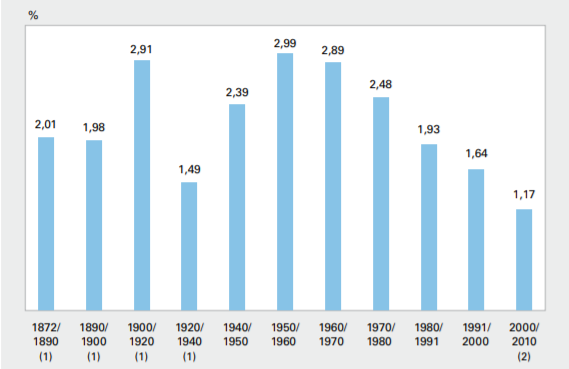 consideraçÕES FINAIS“Considerações finais é a parte final do artigo, na qual se apresentam as considerações correspondentes aos objetivos e/ou hipóteses.” (Associação Brasileira de Normas Técnicas, 2018, p. 5).REFERÊNCIASASSOCIAÇÃO BRASILEIRA DE NORMAS TÉCNICAS. ABNT NBR 10520: informação e documentação: citações em documentos: apresentação. 2. ed. Rio de Janeiro: ABNT, 2023.ASSOCIAÇÃO BRASILEIRA DE NORMAS TÉCNICAS. ABNT NBR 6022: informação e documentação: artigo em publicação periódica técnica e/ou científica: apresentação. Rio de Janeiro: ABNT, 2018. ASSOCIAÇÃO BRASILEIRA DE NORMAS TÉCNICAS. ABNT NBR 6023: informação e documentação: referências: elaboração. Rio de Janeiro: ABNT, 2018.CALCULAR correção monetária IPC do IGP (FGV). [S.l.], 2020. Disponível em: https://www.ecalculos.com.br/utilitarios/ipc-do-igp-fgv.php. Acesso em: 13 nov. 2020.CHIAVENATO, Idalberto. Introdução à teoria geral da administração. 3. ed. rev. e atual. Rio de Janeiro: Elsevier: Campus, 2004.IBGE. Sinopse do censo demográfico 2010. Rio de Janeiro, 2011. Disponível em: https://biblioteca.ibge.gov.br/visualizacao/livros/liv49230.pdf. Acesso em: 16 nov. 2020.MARQUES, Maria Beatriz. Gestão da informação em sistemas de informação complexos. Pesquisa Brasileira em Ciência da Informação e Biblioteconomia, João Pessoa, v. 12, n. 2, p. 60-76, 2017. Disponível em: https://periodicos.ufpb.br/ojs/index.php/pbcib/article/view/35505. Acesso em: 16 jun. 2021.SIMIONI, Lilian. Biblioteca reabre para atendimentos depois do inventário anual. 2017. Disponível em: https://www.uffs.edu.br/campi/chapeco/noticias/imagens/biblioteca-reabre-para-atendimentos-depois-do-inventario-anual-foto-lilian-simioni-arquivo-uffs/@@images/image. Acesso em: 13 nov. 2020.APÊNDICE A – Título[Inserir apêndice, se houver]. ANEXO A – Título (elemento opcional)[Inserir anexo, se houver].AGRADECIMENTOSTexto em que o autor faz agradecimentos dirigidos àqueles que contribuíram de maneira relevante à elaboração do artigo.Mês/Ano%07/20200,4908/20200,5309/20200,8210/20200,65ETAPASAÇÕESP (PLAN)Planejar o trabalho a ser realizado por meio de um plano de ação após a identificação, reconhecimento das características e descoberta das causas principais do problema (projeto da garantia da qualidade).D (DO)Realizar o trabalho planejado de acordo com o plano de ação (execução da garantia da qualidade, cumprimento dos padrões).C (CHECK)Medir ou avaliar o que foi feito, identificando a diferença entre o realizado e o que foi planejado no plano de ação (verificação do cumprimento dos padrões da qualidade).A (ACT)Atuar corretivamente sobre a diferença identificada (caso houver); caso contrário, haverá a padronização e a conclusão do plano (ações corretivas sobre os processos de planejamento, execução e auditoria; eliminação definitiva das causas, revisão das atividades e planejamento.